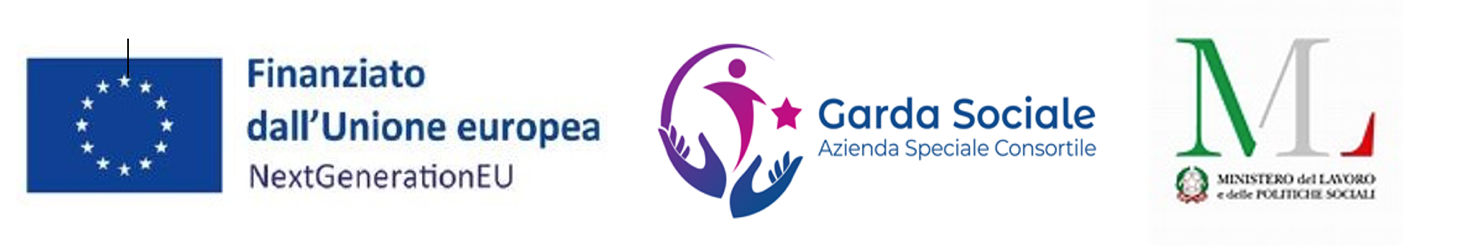 ALLEGATO C - AVVISO PUBBLICO PER LA FORMAZIONE DI LONG LIST PER INCARICHI DI SUPERVISORI ESPERTI per l’attuazione delle attività previste dal Piano Nazionale Ripresa e Resilienza (PNRR) – Missione 5 “Inclusione e coesione”, Componente 2 “Infrastrutture sociali, famiglie, comunità e terzo settore” – Sottocomponente 1 “Servizi sociali, disabilità e marginalità sociale” - Avviso 1/2022 attività 1.1.4 - Rafforzamento dei servizi sociali e prevenzione del fenomeno del burn out tra gli operatori sociali. CUP H54H22000090006.ALLEGATO C – INFORMATIVA PRIVACYInformativa relativa al trattamento dei dati (ai sensi del d.lgs. n. 196/2003 e nel rispetto del regolamento europeo sulla protezione dei dati personali n. 679/2016).Prima che lei ci fornisca i dati personali che la riguardano, in armonia con quanto previsto dal regolamento europeo sulla protezione dei dati personali 2016/679, dal d.lgs. 30 giugno 2003, n. 196 e dal d.lgs. 10 agosto 2018, n. 101, il cui obiettivo è quello di proteggere i diritti e le libertà fondamentali delle persone fisiche, in particolare il diritto alla protezione dei dati personali, è necessario che lei prenda visione di una serie di informazioni che la possono aiutare a comprendere le motivazioni per le quali verranno trattati i suoi dati personali, spiegandole quali sono i suoi diritti e come li potrà esercitare.Finalità del trattamento dei dati personaliI suoi dati personali (dati anagrafici) sono trattati per finalità strettamente connesse e strumentali alla selezione ed esame del curriculum vitae e, ove necessario, per adempiere agli obblighi di legge.Modalità del trattamento dei datiI dati personali acquisiti sono trattati dai soggetti incaricati mediante acquisizione dei documenti in forma cartacea ed elettronica e mediante procedure di archiviazione, anche informatizzate, in modo da garantire la sicurezza e la riservatezza dei dati stessi.Il titolare garantisce che il trattamento dei dati sarà effettuato con logiche di organizzazione ed elaborazione correlate alle finalità di cui alla presente informativa.Il trattamento utilizza standard di sicurezza elevati e conformi alla normativa vigente in materia di protezione dei dati personali.I soggetti incaricati sono adeguatamente istruiti dal titolare per operare seguendo i requisiti di sicurezza e protezione dei dati equivalenti a quelli offerti dal titolare.Titolare del trattamentoTitolare del trattamento dei suoi dati è Azienda Speciale Consortile Garda Sociale con sede in Piazza Carmine n. 4 – 25087 Salò (Bs), nella persona del suo Direttore Generale.Comunicazione e diffusione dei dati personaliI destinatari dei suoi dati personali sono stati adeguatamente istruiti per poter trattare i suoi dati personali, e assicurano il medesimo livello di sicurezza offerto dal titolare.I suoi dati personali potranno essere diffusi tramite pubblicazione sul portale istituzionale internet, come previsto dalla normativa vigente.Tempi di conservazione dei datiI dati saranno conservati per la durata dell’esecuzione del contratto e comunque per una durata pari a 10 anni dalla pubblicazione del presente documento.Diritti dell’interessato/aLei potrà esercitare i diritti di cui agli artt. da 15 a 22 del regolamento UE 679/2016, ove applicabili con particolare riferimento all’art.13 comma 2 lettera B) che prevede il diritto di accesso ai dati personali, la rettifica, la cancellazione, la limitazione del trattamento, l’opposizione e la portabilità dei dati.Le sue richieste per l’esercizio dei suoi diritti dovranno essere inviate all’indirizzo PEC protocollo@pec.gardasociale.it all’attenzione del Direttore Generale di Azienda Speciale Consortile Garda Sociale oppure a mezzo posta raccomandata all’indirizzo: Piazza Carmine n. 4 – 25087 Salò (Bs) all'attenzione del Direttore Generale di Azienda Speciale Consortile Garda Sociale.Consenso: letta l’informativa, autorizzo al trattamento dei miei dati personali con le modalità e le finalità indicate nell’informativa stessa.Luogo e dataFirma